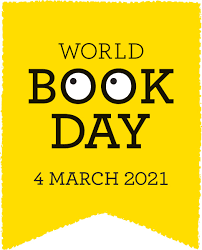 Please choose 3 activities to complete.Don’t forget to Enjoy lots of books together. 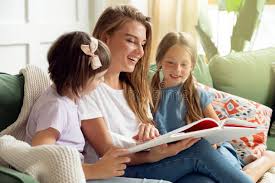 Write a book review. Tell us what you thought about Supertato. 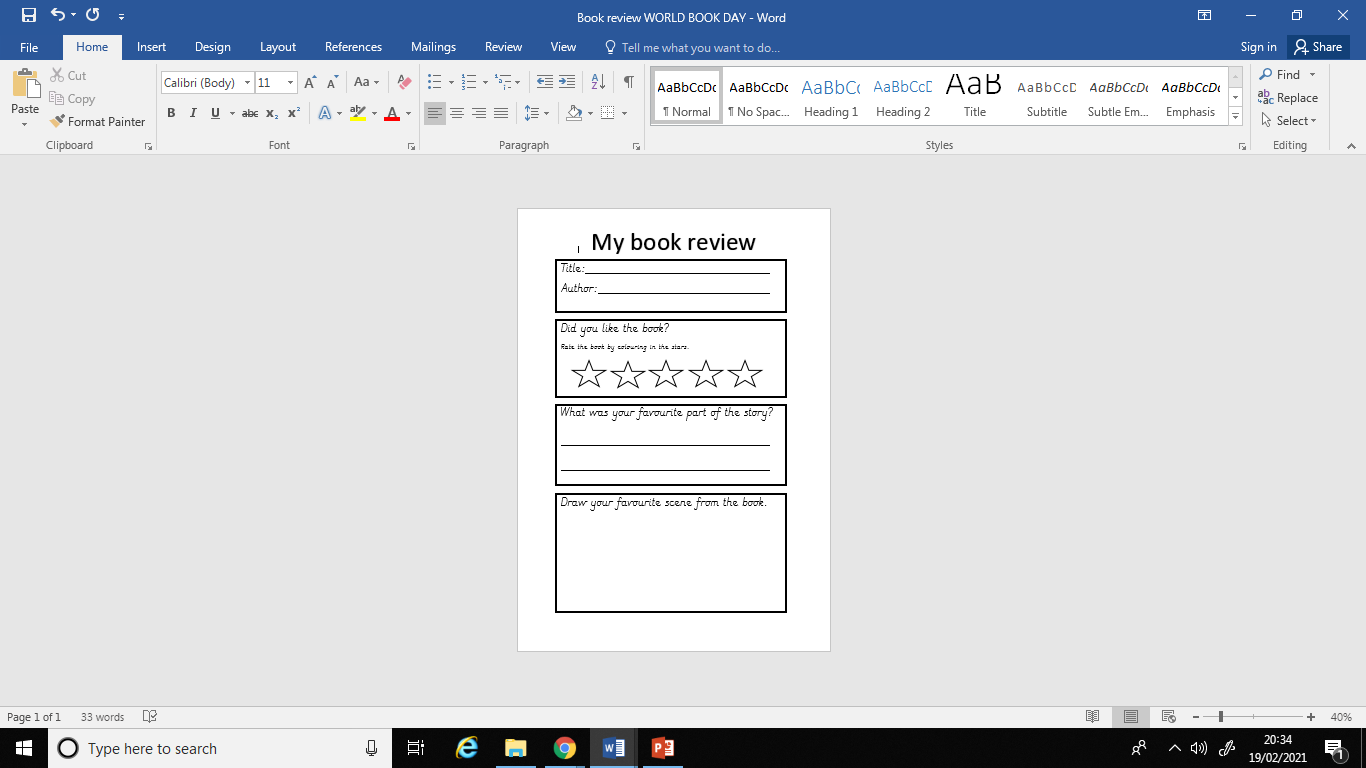  Make a wanted poster for the evil  pea. 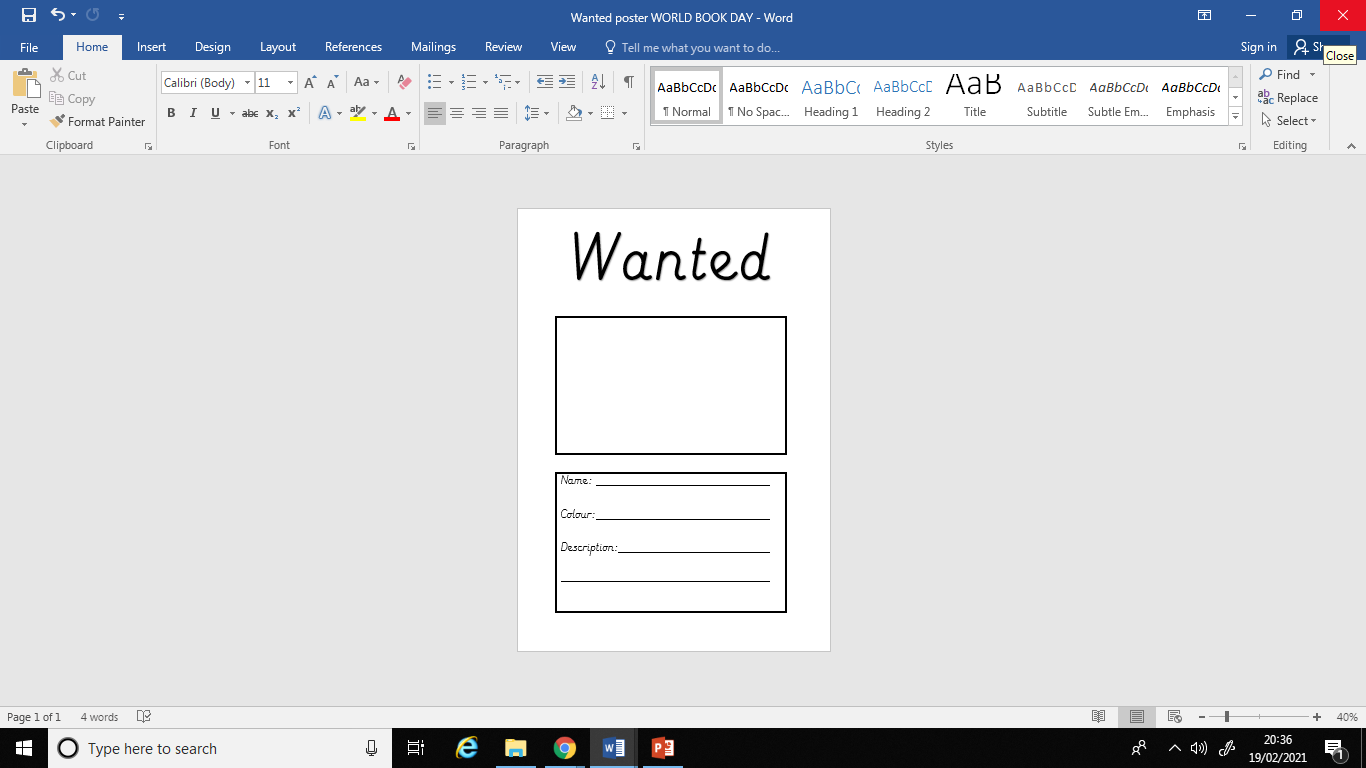 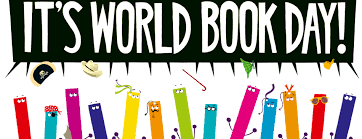 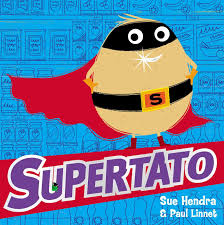 Make supertato puppets and retell the story. 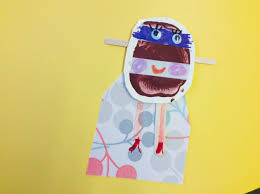 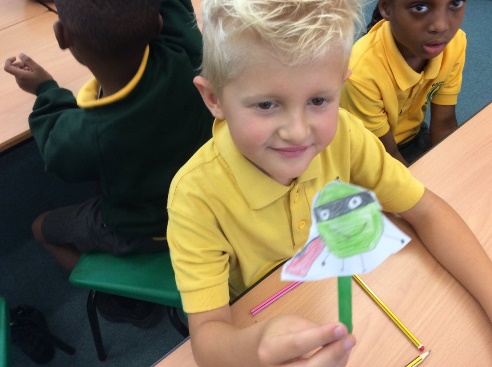 Experiment with some vegetable printing. 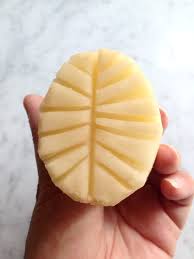 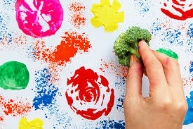 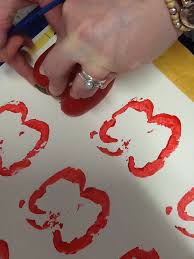 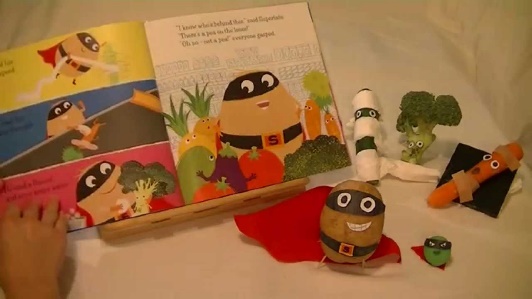 Create your own vegetable Supertato. You could make some of his friends.  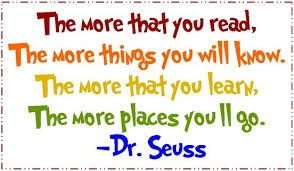 